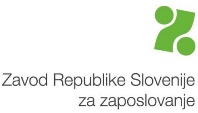 Podpisani (ime in priimek) ________________________________________________, EMŠO____________________________, podajam za namene obračuna obveznega zdravstvenega prispevka pri delodajalcu/izplačevalcu ZAVODU REPUBLIKE SLOVENIJE ZA ZAPOSLOVANJE (v nadaljevanju Zavod) po določbi 48. člena Zakon o zdravstvenem varstvu in zdravstvenem zavarovanju (Uradni list RS, št. 72/06 – uradno prečiščeno besedilo, s spremembami)  naslednjoI Z J A V OZa namen pravilnega obračuna obveznega zdravstvenega prispevka izjavljam, da je Zavod prvi ali zadnji mesec,  ko  bom prejemnik denarnega nadomestila in  bom istočasno prejemal dohodek pri drugem delodajalcu/izplačevalcuglavni delodajalec/izplačevalec, ki izplačuje pretežni del dohodka in od izplačanega dohodka za posamezen mesec obračuna in odtegne obvezni zdravstveni prispevek drugi delodajalec/izplačevalec, ki izplačuje manjši del dohodka za posamezni mesec in nima obveznosti obračuna obveznega zdravstvenega prispevka.
Izjavljam tudi, da sem upravičenec do plačila obveznega zdravstvenega prispevka iz proračuna Republike Slovenije, ker sem vojni invalid, vojni veteran ali žrtev vojnega nasilja, zato Zavod kot  glavni delodajalec/izplačevalec NIMA obveznosti obračuna obveznega zdravstvenega prispevka. nisem upravičenec do plačila obveznega zdravstvenega prispevka iz proračuna Republike Slovenije,  zato ga obračuna Zavod, ko je glavni delodajalec/izplačevalec.Zavezujem se, da bom vsako spremembo, ki vpliva na obveznosti obračuna obveznega zdravstvenega prispevka, sporočil takoj po nastanku spremembe. 
Datum:  __________________		Podpis: _____________________